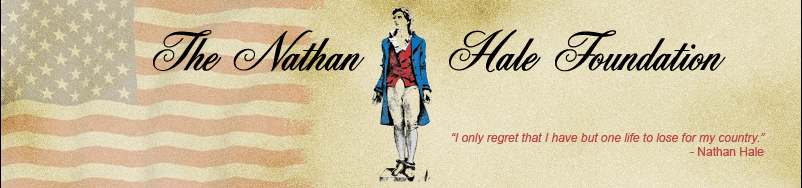 The Nathan Hale Veterans Outreach CentersPlymouth15 Main Street Extension, Suite 4Plymouth, MA(508) 747-2003Middleboro25 Wareham Street, Suite 2-KMiddleboro, MA(508) 923-0900The Troops in Transit ProgramThe Nathan Hale Veterans Outreach Centers provide FREE transportation services for veterans in the Plymouth and Middleboro areas and surrounding towns. Passengers must have a completed application and a copy of their DD-214 on file at The Nathan Hale Veterans Outreach Centers’ office to participate in this program. Come into the office to complete an application or call to have one mailed to you.Call the Plymouth office at (508) 747-2003 to schedule a pickup. Please call two weeks before your appointment and have the location and appointment time available when calling.Transportation ScheduleMondays: 	Brockton VA Hospital - Pickups in Middleboro ONLY. All appointments to be scheduled between 9am – 11am.	Tuesdays: 	Brockton VA Hospital - All appointments to be scheduled between 9am – 11am.Wednesdays: 	Jamaica Plain VA– Appointments to be scheduled between 10am –Noon.West Roxbury VA - Appointments to be scheduled between 9am – 11am.Brockton VA Hospital - Central pickup at 8:15 am at Flagship Cinemas, 39 Doty Street, Wareham, MA.  All appointments between 9am – 10am. 	Thursdays: 	Brockton VA Hospital - All appointments to be scheduled between 9am – 11am.So that we can accommodate all veterans, there are no exceptions to this schedule.